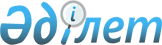 Об утверждении перечня должностей гражданских служащих
					
			Утративший силу
			
			
		
					Постановление Правительства Республики Казахстан от 27 сентября 2007 года N 850. Утратило силу постановлением Правительства Республики Казахстан от 27 ноября 2015 года № 957      Сноска. Утратило силу постановлением Правительства РК от 27.11.2015 № 957 (вводится в действие с 01.01.2016).      В соответствии с подпунктом 11) статьи 15 и статьей 230 Трудового кодекса Республики Казахстан от 15 мая 2007 года Правительство Республики Казахстан ПОСТАНОВЛЯЕТ: 

      1. Утвердить прилагаемый перечень должностей гражданских служащих. 

      2. Настоящее постановление вводится в действие со дня первого официального опубликования.       Премьер-Министр 

    Республики Казахстан Утвержден          

постановлением Правительства 

Республики Казахстан     

от 27 сентября 2007 года N 850  

Перечень 

должностей гражданских служащих       Должности работников казенных предприятий и государственных учреждений, осуществляющих должностные полномочия в целях реализации их задач и функций, техническое обслуживание, а также обеспечивающих функционирование государственных органов: 

      1. Руководитель и заместитель (в том числе первый) руководителя государственного учреждения и казенного предприятия, в том числе: 

      высшего учебного заведения (ВУЗа); 

      научно-исследовательского института (НИИ); 

      центра (национального, национального научного, национального научно-практического, научного, научно-исследовательского, научно-клинического, обслуживания населения, судебной экспертизы, судебной медицины, технической защиты информации, подготовки и повышения квалификации специалистов в области информационной безопасности геологической информации, информационного, информационного-аналитического, информационно-статистического, учебного, учебно-воспитательного, учебно-методического, научно-внедренческого, научно-педагогического, научно-практического, научно-производственного, производственного, проектно-изыскательского, по выплате пенсий); 

      института повышения квалификации; 

      института; 

      клиники при НИИ (центре), ВУЗе; 

      культуры и архивного дела, спорта; 

      учебно-вычислительного центра ВУЗа; 

      лаборатории; отряда; службы; 

      казенного предприятия водных путей; 

      дошкольного государственного учреждения и казенного предприятия; 

      станции (в том числе автоматической), тренажера, гарнизонного общежития в составе государственного учреждения Министерства обороны Республики Казахстан; 

      торгового представительства. 

      2. Руководитель подразделения (сектора, отделения (отдела) подразделения, филиала, факультета), в том числе: 

      штаба гражданской обороны (в том числе ВУЗа); кафедры; кабинета; водно-спасательной службы; подразделения; станции; филиала; шлюза; комплекса; циклом; 

      лаборатории; отряда; службы; центра; 

      казенного предприятия водных путей; 

      художественный руководитель; 

      консультации; инспекции; 

      библиотеки ВУЗа; отдела (службы); отряда; группы водно-спасательной службы; 

      операционного зала центра обслуживания населения; 

      группы; 

      научно-практического центра; 

      института повышения квалификации; института; 

      методического кабинета. 

      Заместитель руководителя подразделения (сектора, отделения (отдела) подразделения, филиала, факультета), в том числе: 

      операционного зала центра обслуживания населения; 

      станции; шлюза; комплекса; циклом; 

      лаборатории; отряда; службы, центра; 

      казенного предприятия водных путей; 

      группы; 

      консультации; инспекции. 

      3. Руководитель структурного подразделения, занятого административно-хозяйственным обслуживанием, в том числе: билетных касс, бюро (справочным, машинописным, информационным, копировально-множительным), бани, виварии, видеотеки, гаража, делопроизводством, камеры хранения, канцелярии, конного двора, костюмерной, котельной, молочной кухни, общежития, прачечной, пункта проката, склада, смены, станции, узла, участка, хозяйства, фильмотеки, фонотеки, фотолаборатории, части, экспедиции. 

      4. Заведующий, в том числе: аптекой, архивом, архивохранилищем, аспирантурой ВУЗа, базой, банно-прачечным комбинатом, бассейном (в том числе ВУЗа), библиотекой, интернатом, клубом, комбинатом бытового обслуживания, лагерем ВУЗа, мастерской, ремонтно-механической мастерской, музеем, отделением проката кинофильмов, отделением (центром) социальной помощи на дому, производством, складом спецмедснабжения, складом тылового и эксплуатационно-технического обеспечения, спортивного сооружения, стадионом, столовой, труппой, учебным кабинетом, учебной лабораторией (в том числе ВУЗа), частью (художественно-постановочной, литературно-драматической, музыкальной), цехом. 

      5. Специалисты (главные, старшие), в том числе: учителя и врачи всех специальностей, агроном, агрохимик, администратор, аккомпаниатор, акушерка, актер, артист, археограф, архивист, архитектор, ассистент (помощник) специалиста, ассистент режиссера, бактериолог карантинной лаборатории, балетмейстер, библиограф, библиотекарь, биохимик (в том числе ветеринарной лаборатории),  бухгалтер, вирусолог карантинной лаборатории, ветеринарный врач, ветеринарный фельдшер, вожатый, воспитатель, гельминтолог (в том числе карантинной лаборатории), геодезист, герболог (в том числе карантинной лаборатории), гидрогеолог, гидротехник, диетическая сестра, дирижер, диспетчер авиационных и автомобильных перевозок, диспетчер по флоту, звукорежиссер, зоотехник, зубной врач, зубной техник, инспектор, инженер всех специальностей (в том числе геоинформационного обеспечения, геологического изучения недр), инструктор, искусствовед, ихтиолог, ихтопатолог (в том числе ветеринарной лаборатории), капитан, кинорежиссер, кинооператор, командир, конструктор, консультант (в том числе по социальной работе), концертмейстер, корректор, культорганизатор, корреспондент, лаборант, лесничий, мастер, медицинская сестра, медицинский статистик, медицинский лаборант, менеджер здравоохранения, менеджер, методист, механик, миколог (в том числе ветеринарной лаборатории), микробиолог (в том числе ветеринарной лаборатории), музыкальный руководитель, музыковед, оператор-постановщик, оператор пульта управления киновидеопроекционной аппаратуры, оптикометрист, оптик-офтальмолог, охотовед, палеограф, паразитолог (в том числе ветеринарной лаборатории), переводчик, помощник режиссера, помощник руководителя (в том числе ВУЗа, НИИ, национального научно-практического центра), преподаватель, провизор, программист, проектировщик, продюсер, производитель работ (прораб), психолог, радиолог (в том числе ветеринарной лаборатории), редактор, режиссер, режиссер-постановщик, репетитор, рентгенолаборант, референт, руководитель кружка, рыбовод, селекционер, серолог (в том числе ветеринарной лаборатории), солист, социолог, социальный работник по оценке и определению потребности в специальных социальных услугах, социальный работник по уходу, спасатель, специалист по социальной работе, специализированная медицинская сестра, специалист по воинскому учету и бронированию, стажер-исследователь, статистик, технолог, техники всех наименований, токсиколог ветеринарной лаборатории, тренер, химик-аналитик, хореограф, хормейстер, хранитель (в том числе фондов в музеях), художники всех наименований, художник-конструктор (дизайнер), фармацевт, фельдшер (-лаборант), фитопатолог (в том числе карантинной лаборатории), шкипер, штурман, эколог, экономист, энергетик, экскурсовод, электроник, энтомолог карантинной лаборатории, эпизоотолог (в том числе ветеринарной лаборатории), юрисконсульт.

      Сноска. Пункт 5 в редакции постановления Правительства РК от 31.12.2014 № 1427 (вводится в действие по истечении десяти календарных дней после дня его первого официального опубликования).

      6. Научный сотрудник (в том числе главный, старший, ведущий, младший), академик-секретарь, ученый секретарь (в том числе главный), советник, профессор, доцент, эксперт (в том числе ведущий, главный). 

      7. Технические исполнители, в том числе: архивариус; ассистент; дежурный администратор; дежурный бюро пропусков; делопроизводитель; диктор; диспетчер; инкассатор; инструктор; калькулятор; кассир; кодировщик; кодификатор; комендант; контролер билетов; копировщик; машинистка: работающая с иностранным текстом, диктофонной группы, редакции, бюро, -стенографистка; администратор; механик: по обслуживанию оборудования звуковой, трансляционной техники, телевизионного оборудования, по обслуживанию кассового оборудования, дизельной; контролер; музейный смотритель; нарядчик; оператор: копировально-множительных машин, световой аппаратуры, систем связи, службы безопасности, видеозаписи, звукозаписи, телетайпа, телефакса, телекса, радио, компьютерной техники (программ), электронно-вычислительных машин, по обслуживанию компьютерных устройств, диспетчерской службы; охранник; паспортист; помощник: медицинской сестры, воспитателя; пресс-секретарь; регистратор; секретарь; секретарь-машинист; секретарь-стенографист; секретарь учебной части; статистик; стенографист; суфлер; счетовод; табельщик; учетчик; фельдъегерь; хранитель экспонатов; чертежник, экспедитор. 

      8. Квалифицированные рабочие, труд которых требует профессиональной подготовки и специальных знаний в соответствии с Единым тарифно-квалификационным справочником работ и профессий рабочих.

      Примечание: 

      к наименованиям должностей, указанным в Перечне должностей гражданских служащих применяются специальные дополнительные наименования, характеризующие специфику их деятельности, а также приравниваются иные наименования должностей, исходя из функциональных обязанностей работников, по согласованию с органом государственного управления. 
					© 2012. РГП на ПХВ «Институт законодательства и правовой информации Республики Казахстан» Министерства юстиции Республики Казахстан
				